ESKİŞEHİR SAĞLIK YÜKSEKOKULU EBELİK BÖLÜMÜ DERS BİLGİ FORMU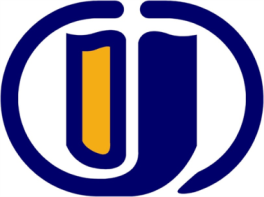 ESKİŞEHİR SCHOOL OF HEALTH MİDWİFERY DEPARTMENT  INFORMATION FORM OF COURSE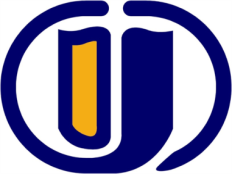 DÖNEMGÜZDERSİN ADIEPİDEMİYOLOJİKODU291313104KOORDİNATÖRYrd. Doç. Dr. Özlem ÇAĞANDERSİ VERENLERYrd. Doç. Dr. Özlem ÇAĞANYARIYILHAFTALIK DERS SAATİHAFTALIK DERS SAATİHAFTALIK DERS SAATİHAFTALIK DERS SAATİYARIYILTeorikUygulamaLaboratuarLaboratuarKredisiAKTSTÜRÜDİLİ3200022ZORUNLU ( ) SEÇMELİ (X)TürkçeDEĞERLENDİRME SİSTEMİDEĞERLENDİRME SİSTEMİDEĞERLENDİRME SİSTEMİDEĞERLENDİRME SİSTEMİDEĞERLENDİRME SİSTEMİDEĞERLENDİRME SİSTEMİDEĞERLENDİRME SİSTEMİDEĞERLENDİRME SİSTEMİDEĞERLENDİRME SİSTEMİYARIYIL İÇİ ÇALIŞMALARYARIYIL İÇİ ÇALIŞMALARYARIYIL İÇİ ÇALIŞMALARYARIYIL İÇİ ÇALIŞMALARFaaliyet türüFaaliyet türüFaaliyet türüSayı%YARIYIL İÇİ ÇALIŞMALARYARIYIL İÇİ ÇALIŞMALARYARIYIL İÇİ ÇALIŞMALARYARIYIL İÇİ ÇALIŞMALARI. Ara SınavI. Ara SınavI. Ara Sınav140YARIYIL İÇİ ÇALIŞMALARYARIYIL İÇİ ÇALIŞMALARYARIYIL İÇİ ÇALIŞMALARYARIYIL İÇİ ÇALIŞMALARII. Ara SınavII. Ara SınavII. Ara SınavYARIYIL İÇİ ÇALIŞMALARYARIYIL İÇİ ÇALIŞMALARYARIYIL İÇİ ÇALIŞMALARYARIYIL İÇİ ÇALIŞMALARUygulamaUygulamaUygulamaYARIYIL İÇİ ÇALIŞMALARYARIYIL İÇİ ÇALIŞMALARYARIYIL İÇİ ÇALIŞMALARYARIYIL İÇİ ÇALIŞMALARÖdevÖdevÖdevYARIYIL İÇİ ÇALIŞMALARYARIYIL İÇİ ÇALIŞMALARYARIYIL İÇİ ÇALIŞMALARYARIYIL İÇİ ÇALIŞMALARSunum/SeminerSunum/SeminerSunum/SeminerYARIYIL İÇİ ÇALIŞMALARYARIYIL İÇİ ÇALIŞMALARYARIYIL İÇİ ÇALIŞMALARYARIYIL İÇİ ÇALIŞMALARYarıyıl Sonu SınavıYarıyıl Sonu SınavıYarıyıl Sonu Sınavı160YARIYIL İÇİ ÇALIŞMALARYARIYIL İÇİ ÇALIŞMALARYARIYIL İÇİ ÇALIŞMALARYARIYIL İÇİ ÇALIŞMALARTOPLAMTOPLAMTOPLAM2100ÖNKOŞULLARÖNKOŞULLARÖNKOŞULLARÖNKOŞULLARDersin bir önkoşulu bulunmamaktadır.Dersin bir önkoşulu bulunmamaktadır.Dersin bir önkoşulu bulunmamaktadır.Dersin bir önkoşulu bulunmamaktadır.Dersin bir önkoşulu bulunmamaktadır.İÇERİĞİİÇERİĞİİÇERİĞİİÇERİĞİEpidemiyoloji; hem klinik hem de toplum bilimlerinde hastalıkların ve sağlık sorunlarının dağılımı, nedenleri ile bunların teşhis, tedavi ve önlenmesi için uygun yöntemleri belirlemeye yarayan araştırmatekniklerinin öğretilmesi.Epidemiyoloji; hem klinik hem de toplum bilimlerinde hastalıkların ve sağlık sorunlarının dağılımı, nedenleri ile bunların teşhis, tedavi ve önlenmesi için uygun yöntemleri belirlemeye yarayan araştırmatekniklerinin öğretilmesi.Epidemiyoloji; hem klinik hem de toplum bilimlerinde hastalıkların ve sağlık sorunlarının dağılımı, nedenleri ile bunların teşhis, tedavi ve önlenmesi için uygun yöntemleri belirlemeye yarayan araştırmatekniklerinin öğretilmesi.Epidemiyoloji; hem klinik hem de toplum bilimlerinde hastalıkların ve sağlık sorunlarının dağılımı, nedenleri ile bunların teşhis, tedavi ve önlenmesi için uygun yöntemleri belirlemeye yarayan araştırmatekniklerinin öğretilmesi.Epidemiyoloji; hem klinik hem de toplum bilimlerinde hastalıkların ve sağlık sorunlarının dağılımı, nedenleri ile bunların teşhis, tedavi ve önlenmesi için uygun yöntemleri belirlemeye yarayan araştırmatekniklerinin öğretilmesi.AMAÇLARIAMAÇLARIAMAÇLARIAMAÇLARIÖğrenciye, epidemiyolojik ilke ve araştırma yöntemleri, epidemiyolojikölçütleri kullanabilmeleri ve epidemiyolojik araştırmaları toplum sağlığına uygulayabilme, bilgi ve becerilerini kazandırmaktır.Öğrenciye, epidemiyolojik ilke ve araştırma yöntemleri, epidemiyolojikölçütleri kullanabilmeleri ve epidemiyolojik araştırmaları toplum sağlığına uygulayabilme, bilgi ve becerilerini kazandırmaktır.Öğrenciye, epidemiyolojik ilke ve araştırma yöntemleri, epidemiyolojikölçütleri kullanabilmeleri ve epidemiyolojik araştırmaları toplum sağlığına uygulayabilme, bilgi ve becerilerini kazandırmaktır.Öğrenciye, epidemiyolojik ilke ve araştırma yöntemleri, epidemiyolojikölçütleri kullanabilmeleri ve epidemiyolojik araştırmaları toplum sağlığına uygulayabilme, bilgi ve becerilerini kazandırmaktır.Öğrenciye, epidemiyolojik ilke ve araştırma yöntemleri, epidemiyolojikölçütleri kullanabilmeleri ve epidemiyolojik araştırmaları toplum sağlığına uygulayabilme, bilgi ve becerilerini kazandırmaktır.ÖĞRENİM ÇIKTILARIÖĞRENİM ÇIKTILARIÖĞRENİM ÇIKTILARIÖĞRENİM ÇIKTILARIToplumdaki hastalık ve sağlık durumlarının dağılımını, etken, çevre, konakçı arasındaki ilişkiyi kullanarak açıklayabilecekBirey ve topluma bakım verirken epidemiyolojik yaklaşımı kullanmanın önemini benimseyebilecekEpidemiyolojik çalışmaların yapılmasında klinikte ve sahada yaptığı gözlemlerin ve kayıt tutmanın önemini kavrayabilecekToplumdaki hastalık ve sağlık durumlarının dağılımını, etken, çevre, konakçı arasındaki ilişkiyi kullanarak açıklayabilecekBirey ve topluma bakım verirken epidemiyolojik yaklaşımı kullanmanın önemini benimseyebilecekEpidemiyolojik çalışmaların yapılmasında klinikte ve sahada yaptığı gözlemlerin ve kayıt tutmanın önemini kavrayabilecekToplumdaki hastalık ve sağlık durumlarının dağılımını, etken, çevre, konakçı arasındaki ilişkiyi kullanarak açıklayabilecekBirey ve topluma bakım verirken epidemiyolojik yaklaşımı kullanmanın önemini benimseyebilecekEpidemiyolojik çalışmaların yapılmasında klinikte ve sahada yaptığı gözlemlerin ve kayıt tutmanın önemini kavrayabilecekToplumdaki hastalık ve sağlık durumlarının dağılımını, etken, çevre, konakçı arasındaki ilişkiyi kullanarak açıklayabilecekBirey ve topluma bakım verirken epidemiyolojik yaklaşımı kullanmanın önemini benimseyebilecekEpidemiyolojik çalışmaların yapılmasında klinikte ve sahada yaptığı gözlemlerin ve kayıt tutmanın önemini kavrayabilecekToplumdaki hastalık ve sağlık durumlarının dağılımını, etken, çevre, konakçı arasındaki ilişkiyi kullanarak açıklayabilecekBirey ve topluma bakım verirken epidemiyolojik yaklaşımı kullanmanın önemini benimseyebilecekEpidemiyolojik çalışmaların yapılmasında klinikte ve sahada yaptığı gözlemlerin ve kayıt tutmanın önemini kavrayabilecekKAYNAKLARKAYNAKLARKAYNAKLARKAYNAKLARTezcan, S. (2005) Epidemiyoloji; Tıbbi Araştırmaların Yöntem BilimiTezcan, S. (2005) Epidemiyoloji; Tıbbi Araştırmaların Yöntem BilimiTezcan, S. (2005) Epidemiyoloji; Tıbbi Araştırmaların Yöntem BilimiTezcan, S. (2005) Epidemiyoloji; Tıbbi Araştırmaların Yöntem BilimiTezcan, S. (2005) Epidemiyoloji; Tıbbi Araştırmaların Yöntem BilimiÖĞRETİM YÖNTEMLERİÖĞRETİM YÖNTEMLERİÖĞRETİM YÖNTEMLERİÖĞRETİM YÖNTEMLERİBilgisayar, projeksiyon, tahta, tebeşirBilgisayar, projeksiyon, tahta, tebeşirBilgisayar, projeksiyon, tahta, tebeşirBilgisayar, projeksiyon, tahta, tebeşirBilgisayar, projeksiyon, tahta, tebeşirDERS AKIŞIDERS AKIŞIHAFTAKONULAR1Epidemiyolojinin tanımı, tarihçesi, kavramlar2Epidemiyolojinin kullanım alanları, epidemiyolojik süreç3Tanımlayıcı epidemiyoloji, yararları, sakıncaları4Tanımlayıcı epidemiyolojide sağlık ölçütleri Ölüm (Mortalite) hızları5Tanımlayıcı epidemiyolojide sağlık ölçütleri Ölüm (Fatalite) hızları6Tanımlayıcı epidemiyolojide sağlık ölçütleri Doğum hızları7Tanımlayıcı epidemiyolojide sağlık ölçütleri Hastalık hızları8Ara sınav9Tanımlayıcı epidemiyolojide sağlık ölçütlerine örnek çalışma10Epidemiyolojik veri kaynakları11Kesitsel epidemiyoloji yararları, sakıncaları ve sağlık ölçütlerine örnek çalışma12Vaka kontrol epidemiyolojisi, yararları, sakıncaları ve sağlık ölçütlerine örnek çalışma13Kohort epidemiyoloji, yararları, sakıncaları ve sağlık ölçütlerine örnek çalışma14Deneysel epidemiyoloji, yararları, sakıncaları ve sağlık ölçütlerine örnek çalışma15,16Final sınavıNOPROGRAM ÇIKTILARINA KATKISI3211Hemşirelik/Ebelik/Sağlık Kurumları Yöneticiliği Eğitiminde Temel Kavramları TanımaBecerisiX2Temel Kavramları Merkeze Alarak Etik Problemlere Yaklaşma BecerisiX3Hemşirelik/Ebelik/Sağlık Kurumları Yöneticiliği ve Sağlık Bilimlerine İlişkin Bilgi sahibiolma ve Edindiği Bilgileri uygulama BecerisiX4Disiplinler-arası Takım Çalışması Yapabilme BecerisiX5Hemşirelik/Ebelik/Sağlık Kurumları Yöneticiliği Eğitiminde, Tıbbi Problemleri Tanıma,Formülize Etme ve Çözme BecerisiX6Etkin Yazılı ve Sözlü İletişim/Sunum BecerisiX7Mesleki ve Etik Sorumluluğu Anlama ve Uygulama BecerisiX8Yaşam Boyu Öğrenimin Önemini Kavrama ve Uygulama BecerisiX1:Hiç Katkısı Yok. 2:Kısmen Katkısı Var. 3:Tam Katkısı Var.1:Hiç Katkısı Yok. 2:Kısmen Katkısı Var. 3:Tam Katkısı Var.1:Hiç Katkısı Yok. 2:Kısmen Katkısı Var. 3:Tam Katkısı Var.1:Hiç Katkısı Yok. 2:Kısmen Katkısı Var. 3:Tam Katkısı Var.1:Hiç Katkısı Yok. 2:Kısmen Katkısı Var. 3:Tam Katkısı Var.TERMFALLCOURSE TITLEEPIDEMIOLOGYCODE291313104COORDINATORAssist. Prof. Dr. Özlem ÇAĞANINSTRUCTORSAssist. Prof. Dr. Özlem ÇAĞANSEMESTERHOURS PER WEEKHOURS PER WEEKHOURS PER WEEKHOURS PER WEEKSEMESTERTheoryPracticePracticeLaboratoryCreditAKTSTYPETYPELANGUAGE3200022COMPULSORY ( ) ELECTIVE (X)COMPULSORY ( ) ELECTIVE (X)TURKISHASSESMENT SYSTEMASSESMENT SYSTEMASSESMENT SYSTEMASSESMENT SYSTEMASSESMENT SYSTEMASSESMENT SYSTEMASSESMENT SYSTEMASSESMENT SYSTEMASSESMENT SYSTEMASSESMENT SYSTEMIN-TERM STUDIESIN-TERM STUDIESIN-TERM STUDIESType of activityType of activityType of activityType of activityQuantityPercentagePercentageIN-TERM STUDIESIN-TERM STUDIESIN-TERM STUDIESFirst Mid TermFirst Mid TermFirst Mid TermFirst Mid Term14040IN-TERM STUDIESIN-TERM STUDIESIN-TERM STUDIESSecond Mid TermSecond Mid TermSecond Mid TermSecond Mid TermIN-TERM STUDIESIN-TERM STUDIESIN-TERM STUDIESPracticePracticePracticePracticeIN-TERM STUDIESIN-TERM STUDIESIN-TERM STUDIESHomeworkHomeworkHomeworkHomeworkIN-TERM STUDIESIN-TERM STUDIESIN-TERM STUDIESPresentation/Preparing SeminerPresentation/Preparing SeminerPresentation/Preparing SeminerPresentation/Preparing SeminerIN-TERM STUDIESIN-TERM STUDIESIN-TERM STUDIESFinal ExaminationFinal ExaminationFinal ExaminationFinal Examination16060IN-TERM STUDIESIN-TERM STUDIESIN-TERM STUDIESTOTALTOTALTOTALTOTAL2100100PREREQUISITESPREREQUISITESPREREQUISITES-------CONTENTSCONTENTSCONTENTSEpidemiology; Teaching both clinical and social sciences the distribution ofdiseases and health problems, and the research techniques that are used to determine appropriate methods for their diagnosis, treatment and prevention.Epidemiology; Teaching both clinical and social sciences the distribution ofdiseases and health problems, and the research techniques that are used to determine appropriate methods for their diagnosis, treatment and prevention.Epidemiology; Teaching both clinical and social sciences the distribution ofdiseases and health problems, and the research techniques that are used to determine appropriate methods for their diagnosis, treatment and prevention.Epidemiology; Teaching both clinical and social sciences the distribution ofdiseases and health problems, and the research techniques that are used to determine appropriate methods for their diagnosis, treatment and prevention.Epidemiology; Teaching both clinical and social sciences the distribution ofdiseases and health problems, and the research techniques that are used to determine appropriate methods for their diagnosis, treatment and prevention.Epidemiology; Teaching both clinical and social sciences the distribution ofdiseases and health problems, and the research techniques that are used to determine appropriate methods for their diagnosis, treatment and prevention.Epidemiology; Teaching both clinical and social sciences the distribution ofdiseases and health problems, and the research techniques that are used to determine appropriate methods for their diagnosis, treatment and prevention.GOALSGOALSGOALSThis course, make a learn epidemiologic method and epidemiologic method used practice areaThis course, make a learn epidemiologic method and epidemiologic method used practice areaThis course, make a learn epidemiologic method and epidemiologic method used practice areaThis course, make a learn epidemiologic method and epidemiologic method used practice areaThis course, make a learn epidemiologic method and epidemiologic method used practice areaThis course, make a learn epidemiologic method and epidemiologic method used practice areaThis course, make a learn epidemiologic method and epidemiologic method used practice areaLEARNING OUTCOMESLEARNING OUTCOMESLEARNING OUTCOMESTo know description of epidemiologyTo know methods of epidemiologyTo realize advantage of epidemiologyTo chosing correct epidemiologic methods useful for researchingTo know description of epidemiologyTo know methods of epidemiologyTo realize advantage of epidemiologyTo chosing correct epidemiologic methods useful for researchingTo know description of epidemiologyTo know methods of epidemiologyTo realize advantage of epidemiologyTo chosing correct epidemiologic methods useful for researchingTo know description of epidemiologyTo know methods of epidemiologyTo realize advantage of epidemiologyTo chosing correct epidemiologic methods useful for researchingTo know description of epidemiologyTo know methods of epidemiologyTo realize advantage of epidemiologyTo chosing correct epidemiologic methods useful for researchingTo know description of epidemiologyTo know methods of epidemiologyTo realize advantage of epidemiologyTo chosing correct epidemiologic methods useful for researchingTo know description of epidemiologyTo know methods of epidemiologyTo realize advantage of epidemiologyTo chosing correct epidemiologic methods useful for researchingSOURCESSOURCESSOURCESTezcan, S. (2005) Epidemiyoloji; Tıbbi Araştırmaların Yöntem BilimiTezcan, S. (2005) Epidemiyoloji; Tıbbi Araştırmaların Yöntem BilimiTezcan, S. (2005) Epidemiyoloji; Tıbbi Araştırmaların Yöntem BilimiTezcan, S. (2005) Epidemiyoloji; Tıbbi Araştırmaların Yöntem BilimiTezcan, S. (2005) Epidemiyoloji; Tıbbi Araştırmaların Yöntem BilimiTezcan, S. (2005) Epidemiyoloji; Tıbbi Araştırmaların Yöntem BilimiTezcan, S. (2005) Epidemiyoloji; Tıbbi Araştırmaların Yöntem BilimiTEACHING METHODSTEACHING METHODSTEACHING METHODSComputer, Projector, board, chalkComputer, Projector, board, chalkComputer, Projector, board, chalkComputer, Projector, board, chalkComputer, Projector, board, chalkComputer, Projector, board, chalkComputer, Projector, board, chalkCOURSE CONTENTCOURSE CONTENTWEEKTOPICS1Description of epidemiology, historical roots of epidemiyology, concepts2Application Areas of Epidemiology,epidemiyological process3Descriptive epidemiyology,4Health Rate at the descriptive epidemiyology -Mortalite rate5Health Rate at the descriptive epidemiyology - Fatalite rate6Health Rate at the descriptive epidemiyology -Birth rate7Health Rate at the descriptive epidemiyology - Incidance rate -prevalence rate8Health Rate at the descriptive epidemiyology –example study9Mid term Examination10Cross-sectional epidemiyology, concepts and health rate at the cross-sectional epidemiyology example study11Case – control / Retrospective epidemiyology, concepts and health rate at the case-controlepidemiyology example study12Cohort / Prospective epidemiyology, concepts and health rate at the cohort epidemiyologyexample study13Experimental epidemiyology, concepts and health rate at the experimental epidemiyologyexample study14Final ExaminationNUMBERPROGRAM OUTCOMES3211Get a recognition of basis principles in Nursing/Midwifery/Management of healthcare institutions educationX2Get an ability to solve ethical problems with basic principlesX3Nursing/Midwifery/Management of healthcare institutions education Gather as well as apply knowledge of health sciencesX4Function on multi-disciplinary teamsX5Identify, formulate, and solve medical and Nursing/Midwifery/Management of healthcare institutions education problemsX6Use effective written and oral communication/presentation skillsX7Get an understanding of professional and ethical responsibilityX8Get a recognition of the need for, and an ability to engage in lifelong learningX1:No contribution Yok. 2:Partially contribution. 3: Yes contribution1:No contribution Yok. 2:Partially contribution. 3: Yes contribution1:No contribution Yok. 2:Partially contribution. 3: Yes contribution1:No contribution Yok. 2:Partially contribution. 3: Yes contribution1:No contribution Yok. 2:Partially contribution. 3: Yes contribution